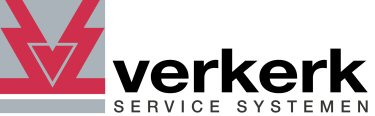 REPARATIE-AANBIEDING PERSONEN ZOEK INSTALLATIE (PZI) ONTVANGEROm efficiënter te kunnen werken op onze reparatieafdeling en daarmee te besparen op de kosten die wij doorberekenen voor reparaties, verzoeken wij u altijd een volledig ingevulde reparatie-aanbiedingsbon mee te zenden met de defecte apparatuur. Als wij deze bon niet volledig ingevuld of in het geheel niet ontvangen, zijn wij genoodzaakt de aangeboden apparatuur volledig te controleren op het functioneren. Dit zorgt mogelijk voor extra onderzoekstijd en –kosten. Deze kosten kunnen dan ook doorberekend worden in de vorm van een onderzoekstarief. Zie voor meer informatie en het downloaden van een reparatie-aanbiedingsbon onze website:  http://www.verkerkservicesystemen.nl * Het opdrachtnummer is bestemd voor uw eigen administratie. Indien er geen opdrachtnummer wordt ingevuld kunnen wij niet overgaan tot reparatie.* Service- en verzendkosten: € 45,-** Indien niet ingevuld wordt er automatisch een  nieuw exemplaar opgestuurd.Datum:						          		Handtekening:Verkerk Service SystemenT.a.v. Afdeling ReparatiesMolenvliet 1b3335 LH ZwijndrechtT 078-6107856F 078-6107899E Reparaties@verkerk.comI www.verkerkservicesystemen.nlUw gegevens:Naam			: Projectnaam		: Servicelocatienr	: Adres			: Postcode		:			      Plaats : Opdrachtnummer*	:Indien uw reparatie niet meer is te repareren:Na afkeur retour afzender?* :     JA/NEENa afkeur nieuw leveren?**  :     JA/NEERetouradres na reparatie:Projectnaam		: T.a.v.			: Adres			: Postcode		: Plaats			: E-mailadres		: Gaarne het onderstaande repareren:Fabricaat		:Type			:Serienr.		:Oproepnr. 1 (B)	:Oproepnr. 2 (A)	:Oproepnr. 3		:Oproepcode		:Toelichting/Opmerking:Gaarne het onderstaande repareren:O weigert geheelO reageert af en toeO geen / zacht geluidssignaalO display niet / slecht leesbaarO spraak / terugspraak werkt niet / slechtO behuizing / clip defectO water- of vochtschadeO anders namelijk: